PROTESTANTSE  -  GEMEENTE  -  HUISSENZondag  17 februari  2019  –   6e zondag na Epifanie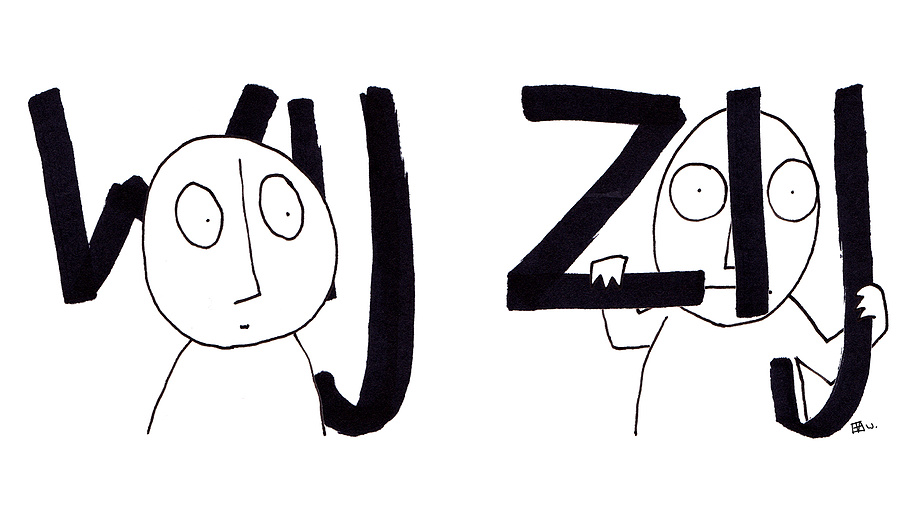 Voorganger 	:  Ds. Matthijs Glastra 			Organist		:  Paul Ballhaus  				     V O O R B E R E I D I N G 
 
Orgelspel

De klok luidt 

Woord van welkom

GebedGod,
we zijn bij elkaar
op zoek naar stilte
naar leven en liefde
naar onszelf
naar UGOD 
LAAT UW LICHT OVER ONS OPGAAN
WEES VOOR ONS LIEFDE DIE BLIJFTDe twee kaarsen worden aangestoken

We zingen als drempellied Lied 294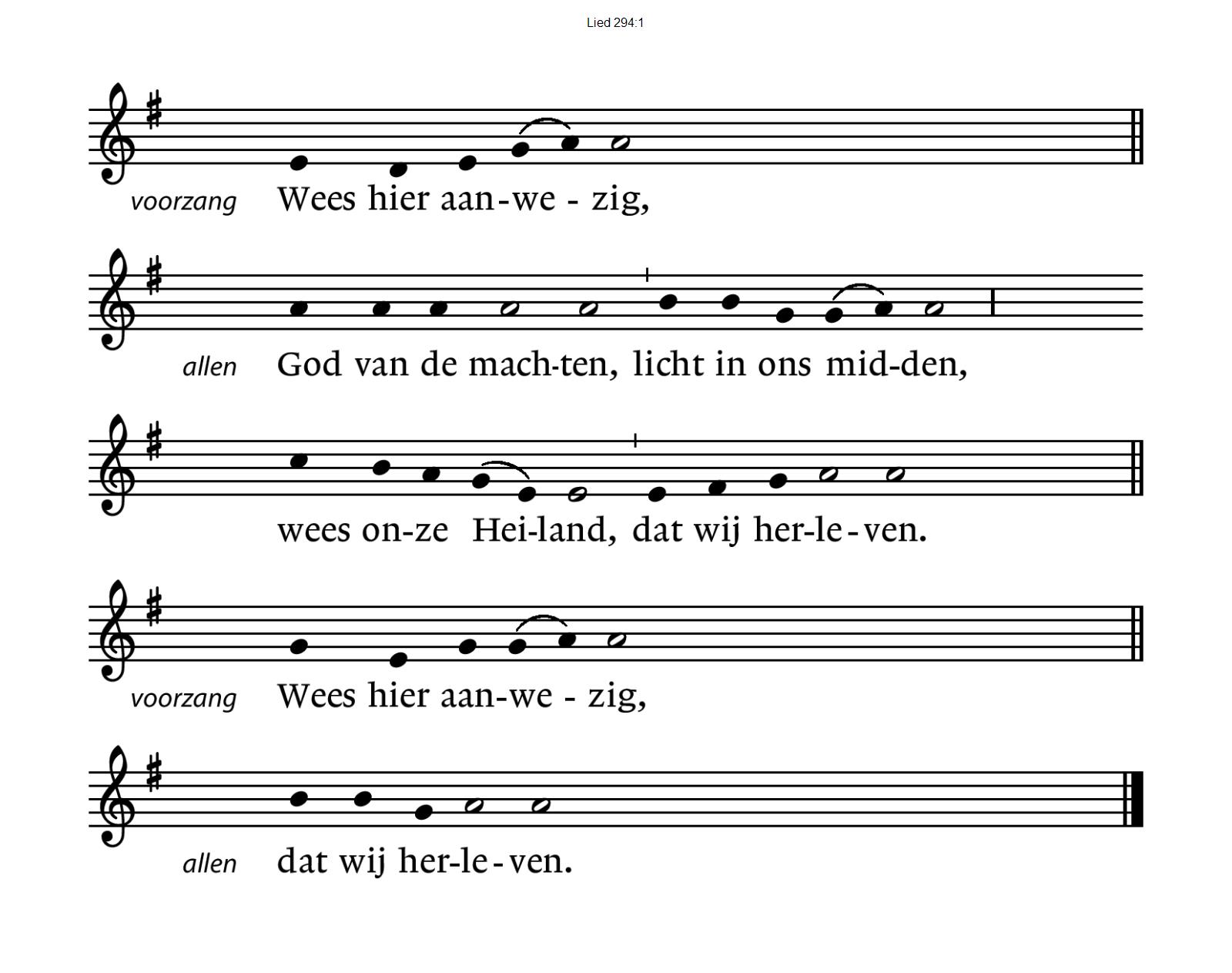                                     (gemeente gaat staan)Begroetingv: 	Onze hulp is in de Naam van de Heer    a:	SCHEPPER EN BEHOEDER  VAN ALLE LEVENv:	God, laat uw licht over ons leven schijnena:	UW LIEFDE OVER AL ONZE DAGENv:	Wij groeten elkaar a:	IN DE NAAM VAN DE VADER, DE ZOON  	EN DE HEILIGE GEEST. AMEN.Zingen:  Psalm 1 met antifoon 514 C 
                    antifoon – vers 1 , 2 en 3 - antifoon
                           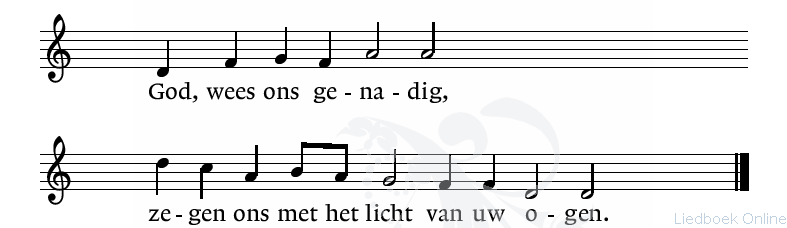 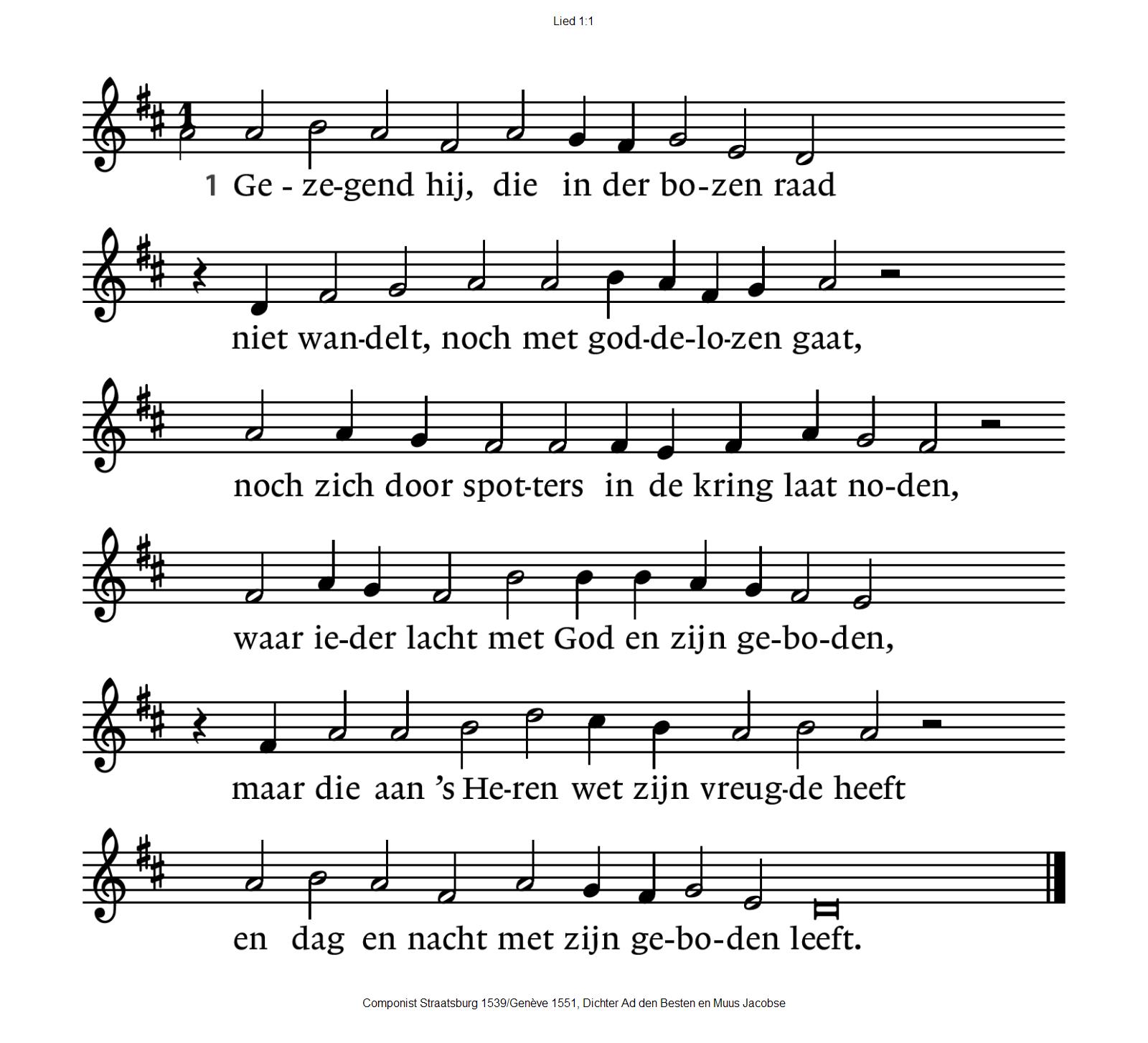  1:2Hij is een groene boom die staat geplantwaar waterbeken vloeien door het land.Zijn loof behoeft de droogte niet te duchten,te goeder tijd geeft hij zijn rijpe vruchten.Gezegend die zich aan Gods wetten voedt:het gaat hem wel in alles wat hij doet.1:3Gans anders zal ’t de goddelozen gaan:zij zijn het kaf dat wegwaait van het graan.Zij kunnen zich voor God niet staande houden,er is geen plaats voor hen bij zijn vertrouwden.God kent die wandelt in het rechte spoor,wie Hem verlaat gaat dwalende teloor.                                  
     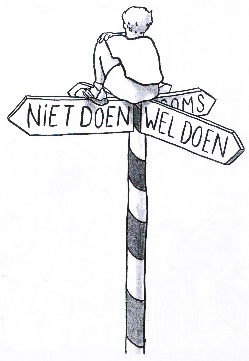              (gemeente gaat zitten)“De goede weg”Kyrie & Gloria: Lied 299 E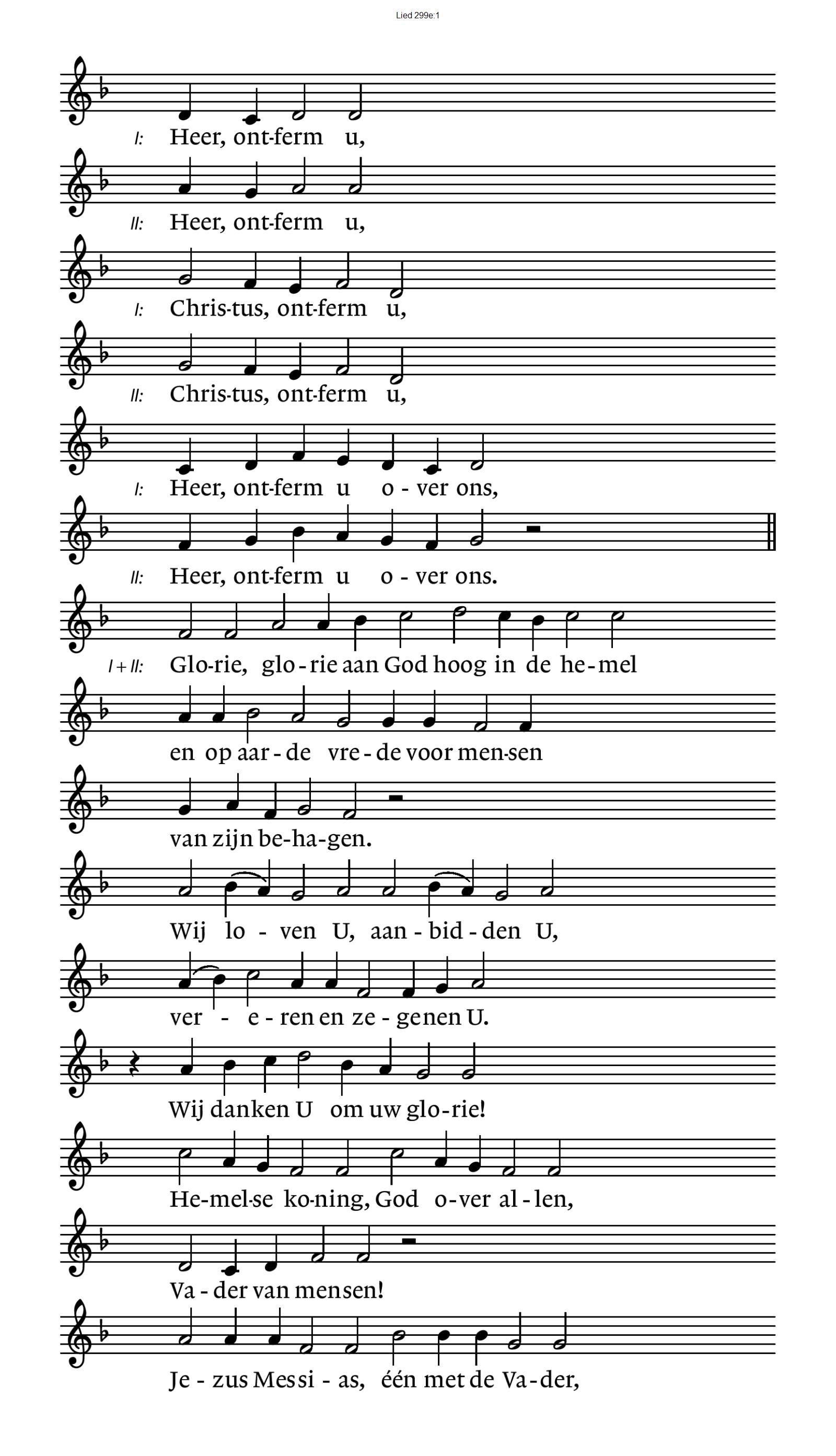 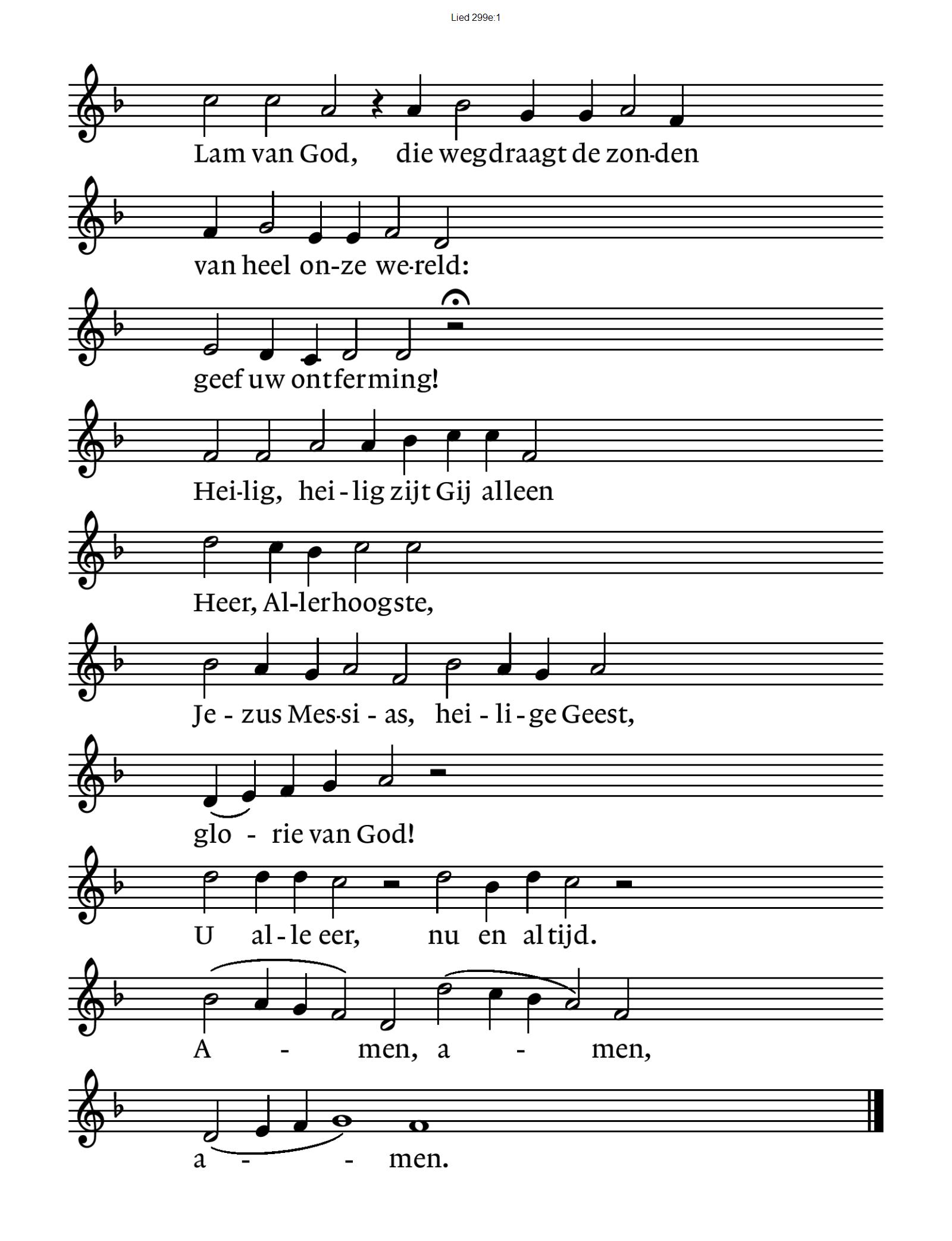 H E T   W O O R D Zingen: Lied 783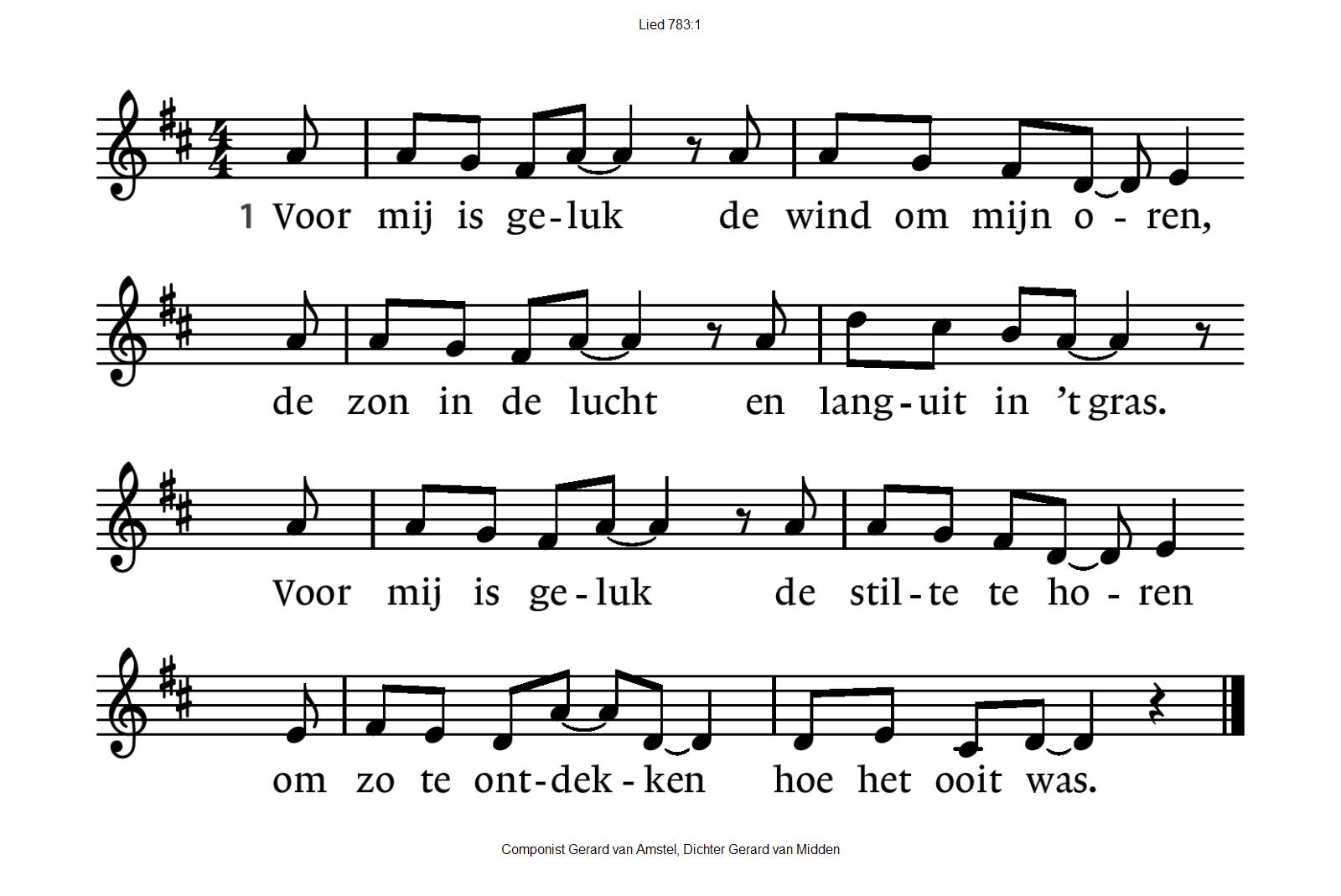 783:2Voor mij is geluk het leven te delen,een hand in mijn hand en samen op pad.Voor mij is geluk mijn huisdier te strelenen zachtjes te fluisteren: ‘Jij bent mijn schat’.783:3Voor mij is geluk om vrede te maken.De hoop dat het kan, die wil ik niet kwijt.Voor mij is geluk de ruzies te staken,om muren te slechten, stoppen met strijd.Om liefde te geven, nu en altijd.Gebed

Lezen Lucas 6: 17 – 31
Zingen: “Gelukkig de mens” (uit bundel Tussentijds, 59)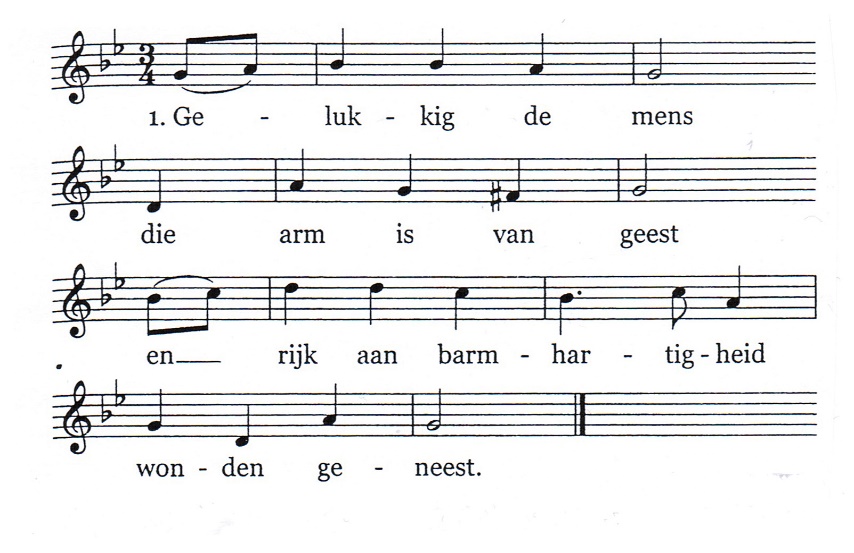 OverwegingMuziek 
T O E W I J D I N G

Zingen: “Mensen zijn een maat te groot”  (Herman Verbeek)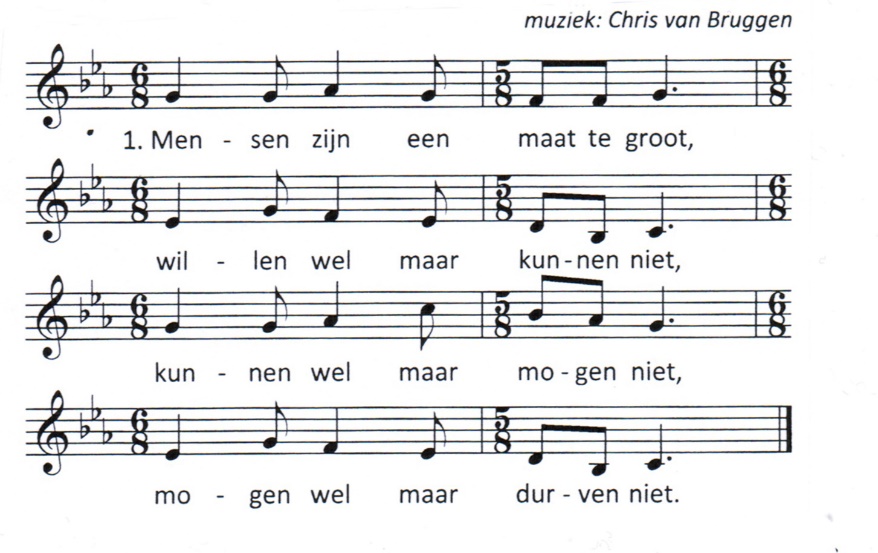 Gebeden – Stilte – Onze Vader
                       -  als acclamatie zingen we lied 368 C – 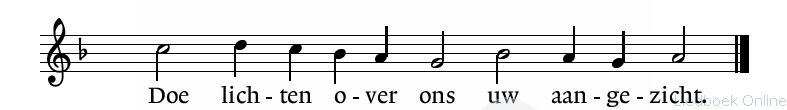 	Onze Vader die in de hemel zijt,Uw naam worde geheiligd.Uw koninkrijk kome,Uw wil geschiede, op aarde zoals in de hemel.Geef ons heden ons dagelijks brood.En vergeef ons onze schuldenzoals ook wij onze schuldenaars vergeven.En leid ons niet in verzoeking,maar verlos ons van de boze.Want van U is het koninkrijken de krachten de heerlijkheidin eeuwigheid, AmenCollecten:1e: Leprazending, project Aly Boven - Myanmar2e: Pastoraat en Eredienst3e: Kerk in Actie – Veeteelt in BangladeshZ E N D I N G   E N   Z E G E N  Vredesgroet
Slotlied: Lied 419Zending en zegenIn ons hart en in ons huis:De zegen van GodIn ons komen en in ons gaan:De vrede van GodIn ons leven, op onze zoektocht:De liefde van GodBij het einde en bij een nieuw begin:De armen van God om ons te ontvangen
Zo mogen wij gaan 
in de naam van de vader, de Zoon en de Heilige Geest
AMEN 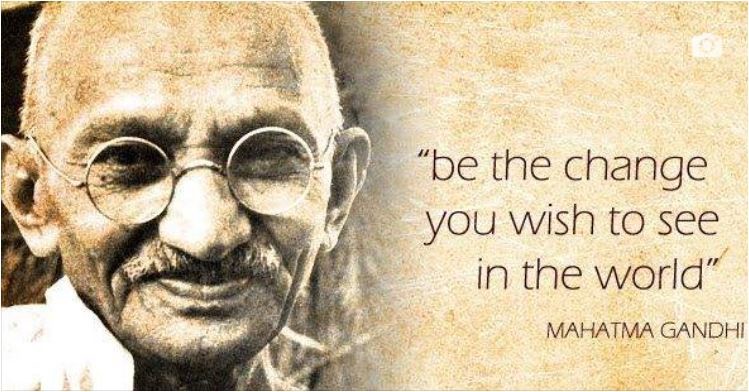 Reacties op de viering zijn welkom in de doos in de hal óf via het adres::    reactieviering@pknhuissen.nl.  
In de werkgroep VIEREN worden deze besproken en wordt  er gekeken hoe deze reacties de vieringen ten goede kunnen komen.
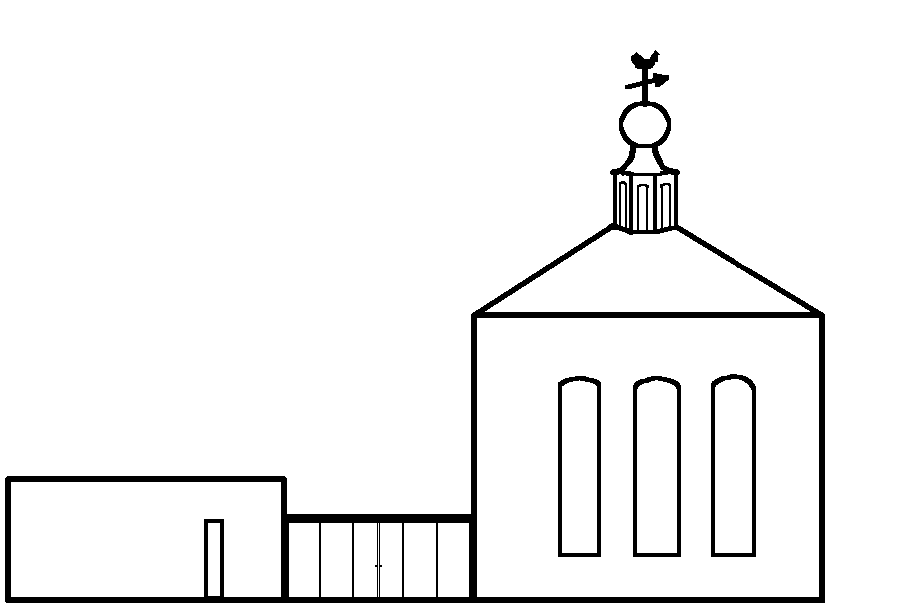 2.Gelukkig de mensdie droefheid ontmoeten door zijn blijmoedigheidwonderen doet.3.Gelukkig de mensdie zuiver van hart,gewapend met eerlijkheideigenwaan tart.4.Gelukkig de mensdie niet eerder zwichttot hij in gerechtigheidvrede hier sticht.5.Gelukkig de mensdie dit heeft volbrachten ons in de duisternislicht heeft gebracht.6.Gelukkig de mensdie Hem kan verstaandie ons in die menselijkheidvoor is gegaan.2.Mensen zijn een maat te groot,durven wel maar maken niet,maken wel maar weten niet,weten wel maar geven niet.3.Mensen zijn een maat te groot,geven wel maar horen niet,horen wel maar spreken niet,spreken wel maar minnen niet.4.Mens ik ben een maat te groot,wil jou minnen min jou niet.Vrees dat ik dat jij bezeert,vrees dat jij dat ik verlies.5.Mens, maak mij een maat te klein,groot in acht en stil te zijn,sterk in waar en goed te zijn.Mens maak mij een maat van jou.